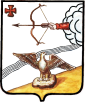  АДМИНИСТРАЦИЯ ОРЛОВСКОГО  РАЙОНА КИРОВСКОЙ ОБЛАСТИПОСТАНОВЛЕНИЕ29.12.2022                                                                      № 746-пг. ОрловО внесении изменений в постановление администрации Орловского района от 06.09.2022 № 426-п В соответствии с Федеральным законом от 06.10.2003 N 131-ФЗ "Об общих принципах организации местного самоуправления в Российской Федерации", Федеральным законом от 27.07.2010 N 210-ФЗ "Об организации предоставления государственных и муниципальных услуг", Градостроительным кодексом РФ, администрация Орловского района ПОСТАНОВЛЯЕТ:  1. Внести в постановление администрации Орловского района от 06.09.2022 № 426-п «Об утверждении административного регламента предоставления муниципальной услуги «Выдача градостроительного плана земельного участка» следующие изменения:1.1. Абзац первый подпункта 2.8.1 пункта 2.8. административного регламента изложить в новой редакции:«2.8.1. Срок предоставления услуги составляет не более десяти рабочих дней после получения заявления о выдаче градостроительного плана земельного участка Уполномоченным органом.».2. Контроль за исполнением постановления возложить на заместителя главы администрации Орловского района, заведующего отделом по вопросам жизнеобеспечения, архитектуры и градостроительства Гребенева А.М.3. Опубликовать настоящее постановление в Информационном бюллетене органов местного самоуправления муниципального образования Орловский муниципальный район Кировской области.4. Постановление вступает в силу с момента опубликования.Глава администрации Орловского района               А.В.Аботуров